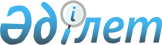 Қазақстан Республикасы Премьер-Министрiнiң 2004 жылғы 13 қазандағы N 302-ө өкiмiне өзгерiс енгiзу туралыҚазақстан Республикасы Премьер-Министрінің 2006 жылғы 27 маусымдағы N 176-ө Өкімі



      "Норвегия Корольдiгiнiң Премьер-Министрi К.М. Бондевиктiң Қазақстан Республикасына 2004 жылғы 25 - 26 мамырдағы ресми сапары барысында қол жеткiзiлген уағдаластықтарды iске асыру жөнiндегi iс-шаралар жоспарын бекiту туралы" Қазақстан Республикасы Премьер-Министрiнiң 2004 жылғы 13 қазандағы N 302-ө өкiмiне мынадай өзгерiс енгiзiлсiн:



      3-тармақтағы "тоқсанына" деген сөз "жарты жылда" деген сөздермен ауыстырылсын.

      

Премьер-Министр


					© 2012. Қазақстан Республикасы Әділет министрлігінің «Қазақстан Республикасының Заңнама және құқықтық ақпарат институты» ШЖҚ РМК
				